02.0622 группа Иностранный языкЗадание: выполнить тест «союзы»You can be part of our group ... you have a valid passport.  while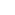   when  as long as  unlessHe didn't call me ... late in the evening.  till  until  too  butThe prices rose ... the growing inflation.  because  for  due to  whilst... we had no money left, we had to travel hitch-hiking back home.  Since  Because of  Due to  Thanks toWe enjoyed the trip ... all the difficulties at the very beginning.  due to  despite  because  even thoughShe's brought her earlier recordings ... we would be able to have a full picture.  because  therefore  in order  so thatI'm going to stay ... we hear from them.  for  before  unless  sinceShe is smiling … she had a surprise for us.  as if  though  because  as